Literacy Through Greek Beginners Language and Culture Test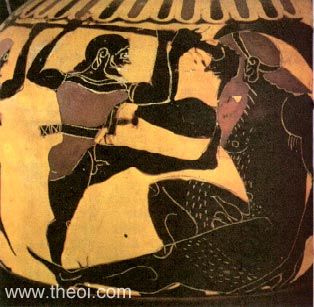 Part 1: Vocabulary and GrammarAnswer all questions1 	Write down the Greek into the English letters. The first one has already been done for you.												[2]2 	Write down the English into the Greek letters.	The first one has already been done for you. 												[2]Match the Greek words to the picture.   Example:  Which one of these pictures shows ποταμος? Tick (✓) the correct box.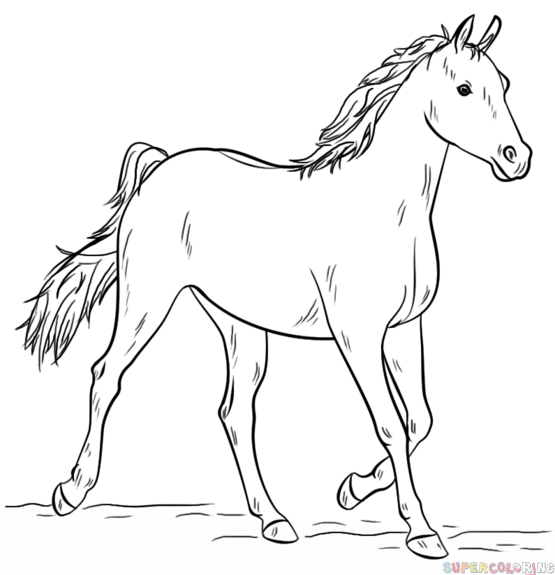 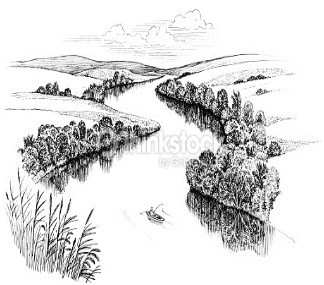 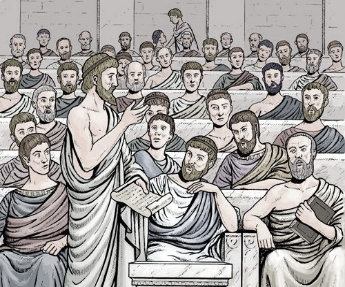 3 	Which one of these pictures shows πυλη? Tick (✓) the correct box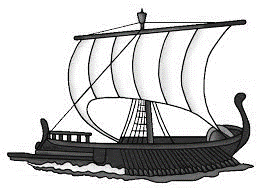 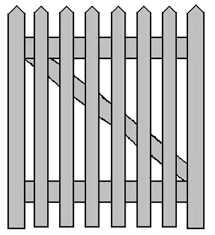 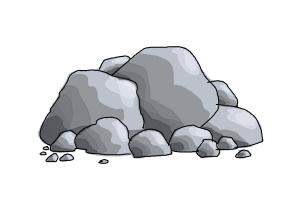 [1]4 	Which one of these pictures shows the action λεγω? Tick (✓) the correct box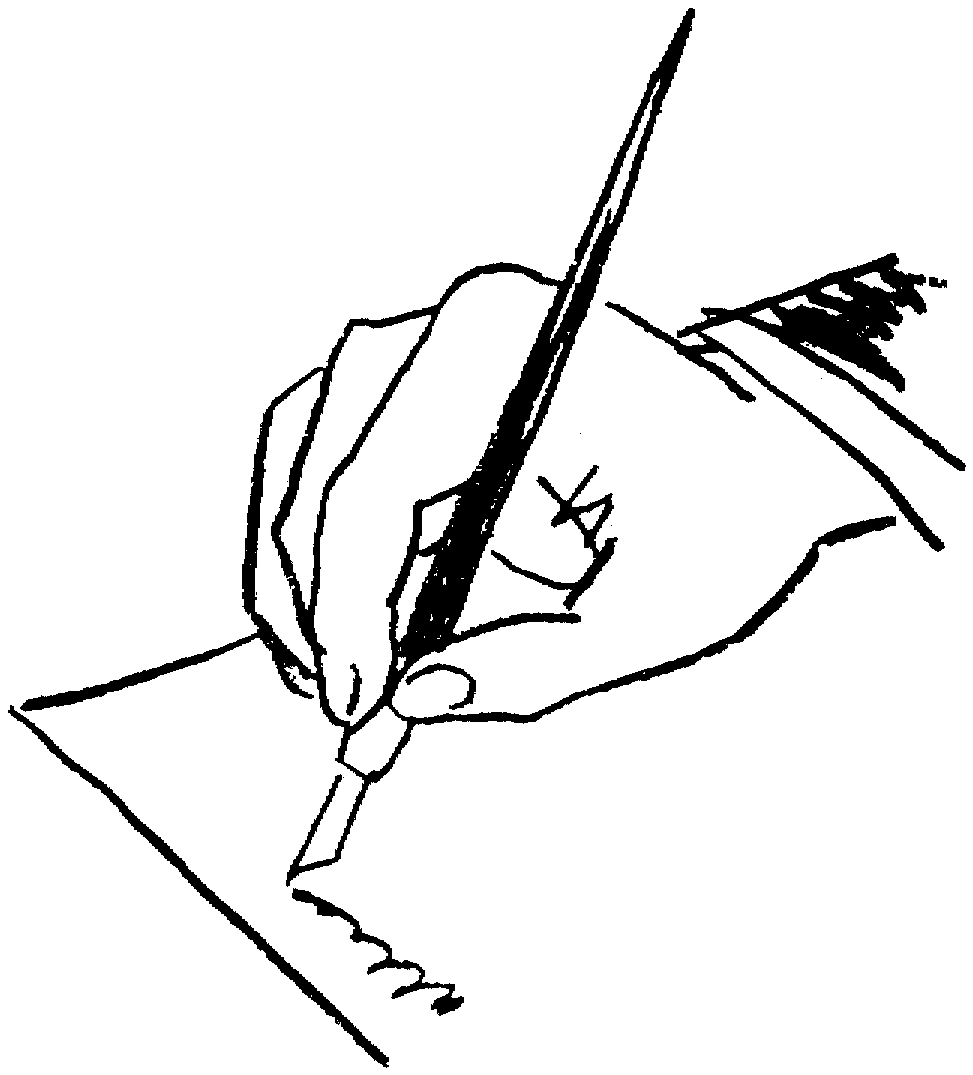 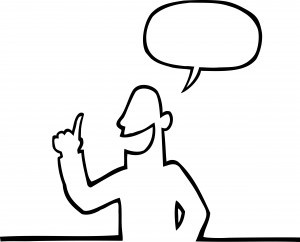 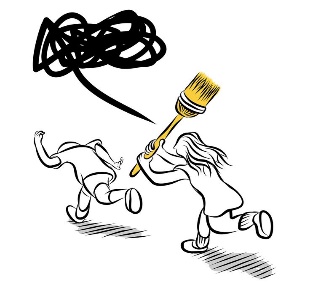 												[1]5 	Match up the Greek to the Englishἀκουει				we go παυετε				they chaseδιωκουσι				you (pl.) stopβαινομεν				he hears[4]6	Which one of these Greek sentences means:	“I hear the shout”? Tick (✓) the correct box. OR									[1]Part 2: Comprehension and Translation SkillsOdysseus and the Cyclopsὁ Ὀδυσσεὺς εἰς ἄντρον βαίνει. λέγει: “βούλην ἔχω. ὁ Κυκλωψ τὰς οἶς ἄγει πρὸς τὸν ποταμόν.” οἱ σύμμαχοι λέγουσιν: “ὦ στρατηγέ, δόρυ εἰς ὀφθαλμὸν φέρεις καὶ τὴν νίκην ἔχομεν.”Some words to help you:Answer two of these questions about the words in bold.1 Who is the subject of βαίνει?[ ]2 How do you know that βούλην is the direct object?[ ]3 Is λέγουσιν singular or plural?[ ]4 ὁ Κυκλωψ τὰς οἶς ἄγει πρὸς τὸν ποταμόν. Can you translate this sentence?__________________________________________________________	[ ]Choose one of the following three topics and discuss it briefly.What was the importance of xenia for the Greeks?What was the importance of stories for the Greeks? What was the importance of nostos (homecoming) for Odysseus in the Odyssey?ENDGreekEnglishΖευςZeusἰδεακομμαEnglishGreekdramaδραμαmaniairisἄντρον	CaveοἶςSheep σύμμαχοιFrom σύμμαχός, “Allies”στρατηγέFrom στρατηγόςδόρυSpear (accusative)ὀφθαλμὸνFrom ὀφθαλμός, “eye”